Allegato A(Compilare scrivendo in STAMPATELLO negli appositi spazi) ARPAE EMILIA-ROMAGNA Al Responsabile del SIMC Viale Silvani 6 40122 BOLOGNA BOOGGETTO: Domanda di partecipazione alla procedura comparativa per l’incarico di prestazione d’opera intellettuale di natura professionale nell’ambito del progetto “PREPAIR” Avviso pubblico PG/2023/35689  del 28/02/2023Il/La sottoscritto/a __________________________________________________________ (Cognome, Nome) nato/a a ________________________________________     (      )  il ____________________                                     prov.                     (gg/mm/aa) residente nel Comune di _____________________________________________    (       )        prov. via ______________________________________ n. ________        C.A.P. _______________ tel. ______________________       altro eventuale recapito telefonico    ___________________ e-mail ______________________________      Codice fiscale __________________________ Recapito presso il quale inviare le eventuali comunicazioni (se diverso dalla residenza): presso ________________________________ Comune  _____________________________ (   ) Via _________________________________________________        n. _____ C.A.P. ____________ CHIEDE di essere ammesso/a alla procedura comparativa specificata in oggetto. A tal fine, ai sensi degli artt.46 e 47 del D.P.R. 28/12/2000 n. 445, sotto la propria personale responsabilità e consapevole delle sanzioni penali previste dall’art.76 del D.P.R. 445/2000 nell’ipotesi di falsità in atti e dichiarazioni mendaci, pena l’esclusione DICHIARAdi essere in possesso del seguente titolo di studio richiesto dall’avviso pubblico in oggetto   laurea vecchio ordinamento in ________________________________________________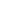   laurea magistrale in ________________________________________________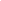   laurea specialistica in ________________________________________________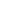 (i titoli di studio conseguiti presso Istituti esteri devono essere corredati dal provvedimento di riconoscimento o equiparazione previsto dal nostro ordinamento), nonché delle esperienze professionali e competenze richieste dall’avviso pubblico in oggetto;godere dei diritti civili e politici;non aver riportato condanne penali e non essere destinatario di provvedimenti che riguardano l’applicazione di misure di prevenzione, di decisioni civili e di provvedimenti amministrativi iscritti nel casellario giudiziale;oppuredi aver riportato le seguenti condanne penali ______________________, di essere destinatario dei seguenti provvedimenti iscritti nel casellario giudiziario __________________________________;di non essere sottoposto a procedimenti penali, per quanto a sua conoscenza;oppuredi essere sottoposto ai seguenti procedimenti penali _____________________________________;se cittadino di Stato non appartenente all’Unione Europea, di essere in  regola con le vigenti norme in materia di soggiorno nel territorio italiano;dichiara, inoltre,(barrare la casella)di consentire il trattamento dei propri dati personali ai fini dell’eventuale comunicazione dei suddetti dati ad altri Enti Pubblici ad esclusivi fini lavorativi;ovverodi non consentire il trattamento dei propri dati personali per fini diversi da quelli della procedura concorsuale qui considerata.ALLEGATI:curriculum vitae;eventuale copia delle pubblicazionifotocopia del documento di identità in corso di validità (in caso di spedizione postale della domanda di partecipazione).luogo ________________data _________________	   								FIRMA	______________________________			(non soggetta ad autenticazione ai sensi dell’art. 39 del D.P.R. 445/2000)